от 22 декабря 2021 года									         № 1506О внесении изменений в постановление администрации городского округа город Шахунья Нижегородской области от 22 мая 2019 года № 555 «Об утверждении реестра  размещения мест (площадок) накопления твердых коммунальных отходов, расположенных на территории городского округа город Шахунья Нижегородской области»Руководствуясь Федеральным законом  Российской Федерации от 06.10.2003 
№ 131-ФЗ «Об общих принципах организации местного самоуправления в Российской Федерации», Федеральным Законом от 24.06.1998 № 89-ФЗ «Об отходах Производства и потребления», Правилами обустройства мест (площадок) накопления твердых коммунальных отходов и ведения их реестра, утверждёнными постановлением Правительства Российской Федерации от 31.08.2018 № 1039, администрация городского округа город Шахунья Нижегородской области  п о с т а н о в л я е т : 1. Внести в постановление администрации городского округа город Шахунья Нижегородской области от 22 мая 2019 года № 555 «Об утверждении реестра  размещения мест (площадок) накопления твердых коммунальных отходов, расположенных на территории городского округа город Шахунья Нижегородской области» (с изменениями, внесенными постановлениями администрации городского округа город Шахунья Нижегородской области от 05.08.2019 № 844, от 16.09.2019 
№ 1041; от 31.10.2019 № 1202; от 24.12.2019 № 1547; от 10.03.2020 № 228; от 06.07.2020 № 542; от 23.07.2020 № 624; от 28.09.2020 № 865, от 20.02.2021 № 178, от 15.03.2021 
№ 265, от 20.10.2021 № 1180, от 22.10.2021 № 1205) следующие изменения:1.1 Из приложения 1 к постановлению администрации городского округа город Шахунья Нижегородской области от 22 мая 2019 года № 555 «Об утверждении реестра  размещения мест (площадок) накопления твердых коммунальных отходов, расположенных на территории городского округа город Шахунья Нижегородской области» исключить место сбора твердых коммунальных отходов, расположенное по адресу: г. Шахунья ул. Октябрьская 126.1.2 Внести изменения, изложив строку 263 приложения 1 в следующей редакции:2. Настоящее постановление вступает в силу со дня опубликования на официальном сайте администрации и в газете «Знамя труда».3. Общему отделу администрации городского округа город Шахунья Нижегородской области опубликовать настоящее постановление в газете «Знамя труда» и официальном сайте администрации городского округа город Шахунья Нижегородской области.4. Контроль за исполнением настоящего постановления возложить на заместителя главы администрации, начальника Управления по работе с территориями и благоустройству администрации городского округа город Шахунья Нижегородской области Софронова Юрия Алексеевича.Глава местного самоуправлениягородского округа город Шахунья						          Р.В.Кошелев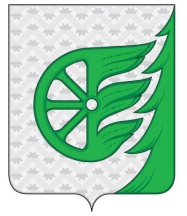 Администрация городского округа город ШахуньяНижегородской областиП О С Т А Н О В Л Е Н И Е263г.о.г Шахуньяул. К.Маркса 126https://shahadm.ru/node/2369для сбора ТКОАдминистрация г.о.г. ШахуньяОГРН 1125235000868г..Шахунья пл. Советская д1населениеООО"ЭкоСтандарт"пластик2 ТКО 1 Раздельный00Место под КГО1.1металлестьоборудована